 Título de la presentación 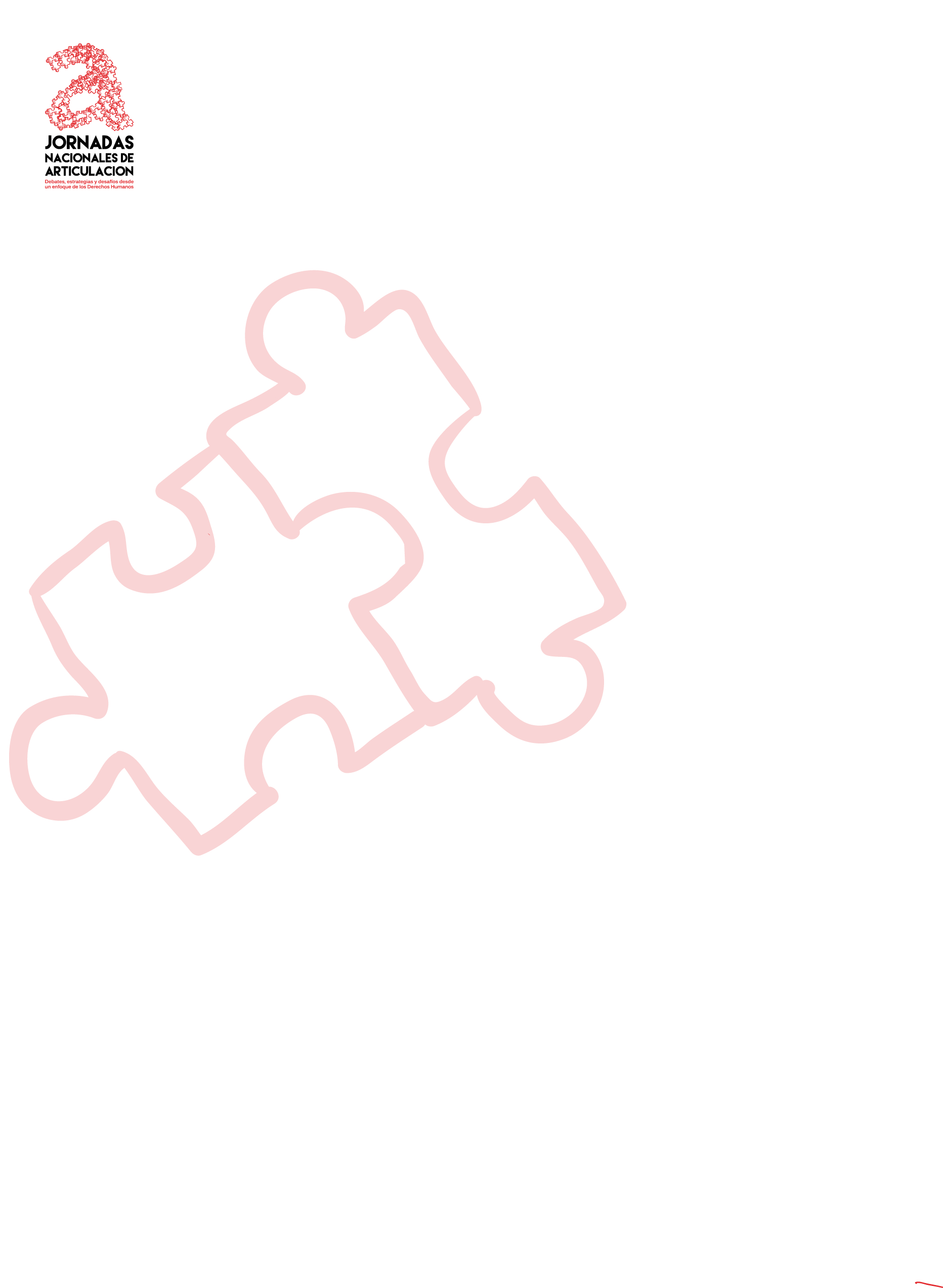 Se sugiere un título breve, con un máximo de 150 caracteres contando espacios. Debe ser específico para reflejar el contenido de la presentación. El título debe estar centrado, en letra Arial 13, respetando mayúsculas y minúsculasAutores: Estudiantes y docentes que hayan participado en forma directa de la actividad.Apellido/s, Nombre/sFiliación institucional (Universidad o Escuela) Deberá indicarse la institución donde los autores desarrollaron las actividades.Correo electrónico del docente que haya coordinado las actividades ResumenEntre 300 y 400 palabras, en Arial 11, alineación justificada, interlineado múltiple 1,15. 
Palabras clave: cuatro separadas por punto y coma. Estructura: Deberá redactarse incluyendo los siguientes apartados:Introducción: presenta  la fundamentación pedagógica y didáctica de la experiencia. Describe el problema educativo que originó el proyecto, cómo surgió la necesidad de articular con otros niveles educativos y  qué obstáculos le permitió superar esta implementación. Indica las características de la institución deben ser descriptas brevemente, incluyendo el tipo de gestión, niveles, orientación (si corresponde), su ubicación y qué población comprende.Objetivos: son los propósitos de la experiencia, el “para qué” de la misma, incluye los logros de aprendizajes esperados, pero no se limita sólo a ellos.Descripción de la experiencia: se detalla la secuencia de actividades, materiales utilizados, las estrategias desarrolladas o en desarrollo, los recursos, actores y el estado de avance de la experiencia.Evaluación y resultados: explicita instrumentos, materiales y estrategias de evaluación implementadas en función de los resultados logrados (parciales/finales). Recomendaciones generales:En el resumen no deben incluirse citas bibliográficas. Pueden incorporarse gráficos y tablas si éstas son estrictamente necesarias, y la extensión del Resumen no supera las dos carillas.Las notas al pie de página se usarán sólo cuando sea estrictamente necesario para ofrecer información complementaria. 